		 Geometry    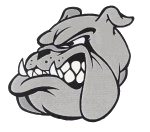             Keri.mcginnis@cobbk12.orgGSE Geometry  GPS Geometry is the second in the sequence of secondary mathematics courses designed to ensure that students are college and work ready.  Instruction and assessment will include the appropriate use of manipulatives and technology.  Topics will be represented in multiple ways, such as concrete/pictorial, verbal/written, numeric/data-case, graphical and symbolic. Steps for SuccessBe on time and prepared for class each day.Participate in class activities and discussions.Complete all homework assignments.Be organized.Ask questions in class & seek extra help after class.HomeworkHomework will be assigned daily. Remember that homework is an important part of the learning process.  Mark problems that you do not understand so they can be addressed in class the following day or during the extra help sessions.  Make Up WorkMaking up missed work is your responsibility!  Only students with excused absences will be allowed to make up missed work.  All make up work and tests will be recorded as a zero until completed. Homework or classwork must be completed within two days of the excused absence.  Make-up tests and quizzes must be taken before the next chapter test or it will remain a zero.  If you miss only the day of review for a test, you are expected to take the test with the class if you return on test day.  Test make up times are Wednesday mornings or Thursday afternoons. Test make-ups for the Math Department are posted on the 400 hallway in multiple locations and the schedule is also on the blog.CheatingCheating will NOT be tolerated.  If I determine that you have cheated, you will receive a zero on the assignment, your parents will be contacted, and you will be given a U in conduct for the grading period.  The following constitutes cheating: copying or sharing homework, talking during a test or quiz no matter what you are talking about, looking on someone else’s paper or allowing them to look on yours, & using a calculator when it is not allowed.Cell phones must be turned off and put away during class.  Refusal to do so will result in a write-up for insubordination.Help SessionsExtended learning help sessions will be offered before school and after school by all of the Geometry teachers. The schedule will be posted on the blog and outside each math classroom. Please come prepared with questions.  Keep this syllabus in the front of your notebook at all times!		Geometry            Keri.mcginnis@cobbk12.orgCode of ConductArrive at class on time and prepared.Work diligently without being told.Follow directions the first time they are given.Behave in an appropriate manner following all school rules.Respect the teacher, other students, their belongings & school property.NotebookA 3-ring binder with pockets and a composition book are required for this class.  All work should be kept in this notebook.  Your notebook should be organized to enable you to be successful in this class.  Notebooks will be checked periodically.  Staying organized is the key to success!Supplies3-ring binder with pocketsComposition or Spiral NotebookNotebook paperGraph paperPencilsHighlighter		Calculator Expo markerCompassGlue Stick or Paper GluePlease initial one of the following blanks regarding our gradebook program, Synergy:I have ParentVUE and I am able to check my child’s grades. ____________I need help accessing my child’s grades on ParentVUE.  ___________PARENT’S SIGNATURE: ______________________________________PARENT’S EMAIL: _________________________________STUDENT’S SIGNATURE: ______________________________Parents:  Please email me tonight and give me your contact number, along with your email address.  This will be your child’s first homework grade, along with this handout. Also, periodically, we will send emails through the group contact list in Synergy. Please make sure your information is updated in our system. 